Vyhodnocení testování zraku řidičů ve 14 krajích na 28 veřejných akcích.V rámci projektu „Vidíš skvěle?“ proběhlo od půlky srpna do půlky listopadu testování zraku veřejnosti na akcích spojených s osvětou a vzděláváním veřejnosti na celkem 28 místech ve 14 krajích.Otestováno bylo 3319 osob ve 14 krajích na 28 akcích, tj. na každé akci bylo v průměru otestován zrak 119 osobám. Odborným garantem je Mezinárodní sdružení optiků a optometristů, o.s. a měření provádí jejich členové –optometristé působící v okolí pořádaných akcí.Z celkového počtu 3319 otestovaných bylo 52 % mužů a 48% žen. Věk testovaných:Kdy naposledy byli na kontrole zraku:Kvalita ostrosti zraku:Osoby s ostrostí zraku pod 50 % by neměli usednout vůbec za volant či řídítka! Z našeho terénního testování je to plných 8% testované populace. Ze vzorku 3319 řidičů je to plných 267 osob.36% řidičů a řidiček (ostrost zraku v rozmezí 51-90%) by nemělo vyjíždět bez oční korekce tj. bez použití odpovídajících brýlí či očních čoček.Tj. 22% nemá změnu/vadu zraku a tudíž neužívá korekční pomůcky (brýle, kontaktní čočky či jiné) v ŘP podchycenu! A s největší pravděpodobností ani netuší, že špatně vidí.Uvědomme si - Auto jedoucí rychlostí 90km/h urazí za vteřinu 25metrů. Pokud rozdíl reakční doby mezi řidičem, který vidí špatně a řidičem, který vidí dobře, bude pouhé 0,1 - 0,2 vteřiny, jedná se o 2,5 - 5 metrů brzdné dráhy navíc. To je rozdíl, který může mít fatální následky. Test německého ADAC ukázal, že podíl automobilových nehod způsobených špatnou zrakovou ostrostí je srovnatelný s počtem nehod zapříčiněných alkoholem.Co je screening zraku?Jedná se o jednoduchý test zraku na speciálním screeningovým přístroji Visiotest, který odhalí, zda dotyčný dobře vidí na dálku na levé, pravé a obě oči současně. Měření ostrosti zraku je metoda, která vede ke zjištění, zda je třeba korekce zraku. Korekce zraku se pak vyjadřuje velikostí dioptrií. Dioptrie je jednotka optické mohutnosti sférické čočky, definovaná jako převrácená hodnota ohniskové vzdálenosti. Kde se měřilo: Vysílané rozhlasové a televizní spoty naleznete na:https://www.ibesip.cz/Pro-media/Clanky/Spoty-k-projektu-VIDIS-SKVELE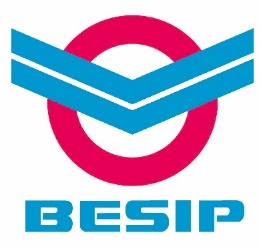 15-2516 %26-4034 %41-6140 %65 a více10 %před 3 lety a více44 %před 2 lety18 %rok a méně38 %100-91 %56 %90-81 %2 %80-71 %22 %70-61 %4 %60-51 %8 %50 a méně %8 %Korekce zraku v ŘP - 1 320 864 osobCož značí 22,21 % řidičů, kteří mají podchycenu oční vadu.Držitelé platného ŘP  – 5 947 108 osob Z výsledků terénního měření však vyplývá, že oční korekci má nesprávnou nebo žádnou44%. 16.8.Zlín21.9.Mošnov18.8.Hořice22.9.Mošnov18.8.Kladruby u Stříbra26.9.Břeclav24.8.Plzeň-Lobzy28.9.Mladá Boleslav25.8.Pelhřimov28.9.Chodov31.8.Most29.9.Praha1.9.Most4.10.Vysoké Mýto7.9.Karlovy Vary5.10.Mladé Buky7.9.Lipno nad Vltavou9.10.Pardubice12.9.Pohořelice15.10.Prostějov14.9.Havlíčkův Brod22.10.Olomouc16.9.Jilemnice23.10.Liberec19.9.České Budějovice9.11.Lysá nad Labem20.9.Zlín15.11.Praha